28созыв                                                                                  23 заседаниеҠАРАР                                                                                    РЕШЕНИЕ25 декабря  2020г.                 №23/75                                  25 декабря  2020г.               			№23/7О БЮДЖЕТЕ СЕЛЬСКОГО ПОСЕЛЕНИЯ КУККУЯНОВСКИЙ СЕЛЬСОВЕТ МУНИЦИПАЛЬНОГО РАЙОНА ДЮРТЮЛИНСКИЙ РАЙОН РЕСПУБЛИКИ БАШКОРТОСТАН НА 2021 ГОД И ПЛАНОВЫЙ ПЕРИОД 2022 И 2023 ГОДОВ	Совет сельского поселения Куккуяновский сельсовет муниципального района Дюртюлинский район Республики Башкортостан РЕШИЛ:1. Утвердить основные характеристики бюджета сельского поселения Куккуяновский сельсовет муниципального района Дюртюлинский район Республики Башкортостан (далее – бюджет поселения) на 2021 год:а) общий объем доходов в сумме  3946 тыс. рублей;б) общий объем расходов в сумме 3946 тыс. рублей.2. Утвердить основные характеристики бюджета поселения на плановый период 2022 и 2023 годов:а) общий объем доходов на 2022 год в сумме 3532 тыс. рублей и на 2023 год в сумме 3625 тыс. рублей;б) общий объем расходов на 2022 год в сумме  3532 тыс. рублей, в том числе условно утвержденные расходы в сумме 100 тыс. рублей, и на 2023 год в сумме 3625 тыс. рублей, в том числе условно утвержденные расходы в сумме 240 тыс.рублей.3. Установить, что муниципальные унитарные предприятия, созданные сельским поселением Куккуяновский сельсовет муниципального района Дюртюлинский район Республики Башкортостан, производят отчисления в бюджет поселения в размере 10 процентов от прибыли, остающейся после уплаты налогов и иных обязательных платежей в бюджет, в установленном порядке.4. Установить, что при зачислении в бюджет поселения безвозмездных поступлений в виде добровольных взносов (пожертвований) юридических и физических лиц для казенного учреждения, находящегося в ведении соответствующего главного распорядителя средств бюджета поселения, на сумму указанных поступлений увеличиваются бюджетные ассигнования соответствующему главному распорядителю средств бюджета поселения для последующего доведения в установленном порядке до указанного казенного учреждения лимитов бюджетных обязательств для осуществления расходов, соответствующих целям, на достижение которых предоставлены добровольные взносы (пожертвования).5. Утвердить перечень главных администраторов доходов бюджета поселения согласно приложению №1 к настоящему Решению.6. Утвердить перечень главных администраторов источников финансирования дефицита бюджета поселения согласно приложению №2 к настоящему Решению.7. Установить поступления доходов в бюджет поселения:а) на 2021 год согласно приложению №3 к настоящему Решению;б) на плановый период 2022 и 2023 годов согласно приложению №4 к настоящему Решению.8. Средства, поступающие во временное распоряжение получателей средств бюджета поселения, учитываются на счете, открытом администрации сельского поселения Куккуяновский сельсовет муниципального района Дюртюлинский район Республики Башкортостан в учреждениях Центрального банка Российской Федерации или кредитных организациях с учетом положений бюджетного законодательства Российской Федерации, с отражением указанных операций на лицевых счетах, открытых получателям средств бюджета поселения в финансовом управлении администрации муниципального района Дюртюлинский район Республики Башкортостан (далее – финансовое управление), в порядке, установленном финансовым управлением.9. Утвердить в пределах общего объема расходов бюджета поселения, установленного пунктом 1 настоящего Решения, распределение бюджетных ассигнований по разделам, подразделам, целевым статьям (муниципальным программам поселения и непрограммным направлениям деятельности), группам видов расходов классификации расходов бюджетов:а) на 2021 год согласно приложению №5 к настоящему Решению;б) на плановый период 2022 и 2023 годов согласно приложению №6 к настоящему Решению.10. Утвердить распределение бюджетных ассигнований по целевым статьям (муниципальным программам поселения и непрограммным направлениям деятельности), группам видов расходов классификации расходов бюджетов:а) на 2021 год согласно приложению №7 к настоящему Решению;б) на плановый период 2022 и 2023 годов согласно приложению №8 к настоящему Решению.11. Утвердить ведомственную структуру расходов бюджета поселения:а) на 2021 год согласно приложению №9 к настоящему Решению;б) на плановый период 2022 и 2023 годов согласно приложению №10 к настоящему Решению.12. Установить, что нормативные правовые акты сельского поселения Куккуяновский сельсовет муниципального района  Дюртюлинский район Республики Башкортостан, предусматривающие принятие новых видов расходных обязательств или увеличение бюджетных ассигнований на исполнение существующих видов расходных обязательств сверх утвержденных в бюджете поселения на 2021 год и на плановый период 2022 и 2023 годов, а также сокращающие его доходную базу, подлежат исполнению  при изыскании дополнительных источников доходов бюджета поселения и (или) сокращении бюджетных ассигнований по конкретным статьям расходов бюджета поселения при условии внесения соответствующих изменений в настоящее Решение.Проекты нормативных правовых актов, требующие введения новых видов расходных обязательств или увеличения бюджетных ассигнований по существующим видам расходных обязательств сверх утвержденных в бюджете поселения на 2021 год и на плановый период 2022 и 2023 годов либо сокращающие его доходную базу, вносятся только при одновременном внесении предложений о дополнительных источниках доходов бюджета поселения и (или) сокращении бюджетных ассигнований по конкретным  статьям расходов бюджета поселения.13. Администрация поселения не вправе принимать решения, приводящие к увеличению в 2021-2023 году численности муниципальных служащих и работников организаций бюджетной сферы.14. Установить верхний предел муниципального долга на 1 января 2022 года в сумме 0,0 тыс. рублей, на 1 января 2023 года в сумме 0,0 тыс. рублей, на 1 января 2024 года в сумме 0,0 тыс. рублей, в том числе  верхний предел  долга по муниципальным гарантиям на 1 января 2022 года в сумме 0,0 тыс. рублей, на 1 января 2023 года в сумме 0,0 тыс. рублей, на 1 января 2024 года в сумме 0,0 тыс. рублей;15. Установить, что остатки средств бюджета поселения по состоянию на 1 января 2021 года в объеме не более одной двенадцатой общего объема расходов бюджета поселения текущего финансового года направляются администрацией поселения  на покрытие временных кассовых разрывов, возникающих в ходе исполнения бюджета поселения.16. Установить в бюджете поселения расходы на формирование резервного фонда в сумме 10 тыс. рублей.17. 	Установить в соответствии с пунктом 3 статьи 217 Бюджетного кодекса Российской Федерации следующие основания для внесения в ходе исполнения настоящего Решения изменений в показатели сводной бюджетной росписи бюджета поселения, связанные с особенностями исполнения бюджета поселения и (или) перераспределения бюджетных ассигнований между главными распорядителями средств бюджета поселения:1) использование образованной в ходе исполнения бюджета поселения экономии по отдельным разделам, подразделам, целевым статьям, группам видов расходов классификации расходов бюджетов;2) использование остатков средств бюджета поселения на 1 января 2021 года;3) использование средств резервного фонда;4) в иных случаях установленных бюджетным законодательством.18. Данное решение вступает в силу с 1 января 2021 года.Глава сельского поселения						Х.М.Хазиев	Перечень главных администраторов доходов бюджета сельского поселения  Куккуяновский  сельсовет Дюртюлинский район  Республики Башкортостан<1> В части доходов, зачисляемых в бюджет  сельского поселения    Куккуяновский сельсовет Дюртюлинский район Республики Башкортостан в пределах компетенции главных администраторов доходов бюджета сельского  поселения  Куккуяновский сельсовет Дюртюлинский район Республики Башкортостан.<2> Администраторами доходов бюджета сельского поселения  Куккуяновский сельсовет Дюртюлинский район Республики Башкортостан по статьям, подстатьям  подгруппам группы доходов «2 00 00000 00 – безвозмездные поступления» в части доходов от возврата остатков субсидий, субвенций и иных межбюджетных трансфертов, имеющих целевое назначение, прошлых лет (в части доходов, зачисляемых в бюджет сельского поселения  Куккуяновский сельсовет Дюртюлинский район Республики Башкортостан) являются уполномоченные органы местного самоуправления поселения, а также созданные ими казенные учреждения, предоставившие соответствующие межбюджетные трансферты.Администраторами доходов бюджета сельского поселения  Куккуяновский сельсовет Дюртюлинский район Республики Башкортостан по статьям, подстатьям подгруппам группы доходов «2 00 00000 00 – безвозмездные поступления» являются уполномоченные органы местного самоуправления поселения, а также созданные ими казенные учреждения, являющиеся получателями указанных средств.Приложение № 2к решению  Совета сельского поселения Куккуяновский сельсовет МРДюртюлинский район РБ от   25 декабря  2020 года № 23/75                                                                           Переченьглавных администраторов источников финансирования дефицитабюджета сельского поселения Куккуяновский сельсовет муниципального района Дюртюлинский район Республики Башкортостан             Приложение №3к решению Совета сельского поселения Куккуяновский сельсовет  МР Дюртюлинский район РБ №23/75 от 25.12.2020г. 23 заседанияПоступления доходов в бюджет сельского  поселения Куккуяновский сельсовет муниципального района Дюртюлинский район Республики Башкортостан на 2021  год         (тыс. руб.)Приложение №4 к решению Совета сельского поселения Куккуяновский сельсовет МР  Дюртюлинский район РБот _________ 2020г. № ____Поступления доходов в бюджет сельского поселения Куккуяновский сельсовет муниципального района Дюртюлинский район Республики Башкортостан на  плановый  период 2022 и 2023 годов(тыс. руб.)_________________                                                                             Приложение №  5                                                                                            к  решению Совета сельского                                                                                     поселения Куккуяновский сельсовет МР                                                                                   Дюртюлинский район РБ                                                                                   от _____________ 2020 года  №_____                                                                                     _________  заседания     Распределение бюджетных ассигнований бюджета сельского поселения Куккуяновский сельсовет муниципального района Дюртюлинский район Республики Башкортостан на 2021 год по разделам, подразделам, целевым статьям(муниципальным программам и непрограммным направлениям деятельности), группам видов расходов классификации расходов бюджетов (тыс.рублей)____________________________________                                                                                                                                                           Приложение №  6                                                                                                                        к решению Совета  сельского                                                                                                                        Куккуяновский сельсовет МРРаспределение бюджетных ассигнований бюджета сельского поселения Куккуяновский сельсовет муниципального района Дюртюлинский район Республики Башкортостан на плановый период 2022 и 2023 годов по разделам, подразделам, целевым статьям (муниципальным программам и непрограммным направлениям деятельности), группам видов расходов  классификации расходов бюджетов( тыс. рублей)______________________________________                                                                                     Приложение № 7                                                                                                                                                                                                            к  решению Совета  сельского                                                                                     поселения Куккуяновский сельсовет МР                                                                                     Дюртюлинский район РБРаспределение  бюджетных ассигнований  бюджета сельского поселения Куккуяновский сельсовет муниципального района Дюртюлинский район Республики Башкортостан на 2021 год по целевым статьям (муниципальным программам и непрограммным направлениям деятельности), группам видов расходов классификации расходов бюджетов)( тыс.рублей)                            ________________________________________Приложение № 8                                                                                                                                                                                           к  решению Совета  сельского                                                                                                                                                                                    поселения Куккуяновский                                                                                                                                                               сельсовет МР                                                                                                                                                                                   Дюртюлинский район РБРаспределение бюджетных ассигнований бюджета сельского поселения Куккуяновский сельсовет муниципального района Дюртюлинский район Республики Башкортостан на плановый период 2022 и 2023 годов по целевым статьям (муниципальным программам и непрограммным направлениям деятельности), группам видов расходов классификации расходов бюджетов(тыс.рублей)к  решению Совета  сельского                                                                                     поселения Куккуяновский сельсовет МР                                                                                     Дюртюлинский район РБ                                                                                     от ____________2020 года № _______                                                                                      __________     заседанияВедомственная структура расходов бюджета сельского поселения Куккуяновский сельсовет муниципального района Дюртюлинский район Республики Башкортостан на 2021 год( тыс.рублей)                                                                                                                                                                     Приложение № 10                                                                                                                                                                                        к  решению Совета  сельского                                                                                                                                                                                    поселения Куккуяновский                                                                                                                                                              сельсовет МР                                                                                                                                                                                  Дюртюлинский район РБ                                                                                                                                                                                         от ________2020 года № ____                                                                                                                                                                           ________  заседанияВедомственная структура расходов бюджета сельского поселения Куккуяновский  сельсовет муниципального района Дюртюлинский район Республики Башкортостан на плановый период 2022 и 2023 годов(тыс.рублей)Башкортостан РеспубликаһыДүртөйлө районымуниципаль районыныңКуккуян ауыл советыауыл биләмәһе хакимиәте(Башкортостан РеспубликаһыДүртөйлө районыКүккуян ауыл советы)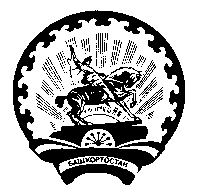 Совет  сельского  поселенияКуккуяновский  сельсоветмуниципального районаДюртюлинский  районРеспублики  Башкортостан(Куккуяновский сельсоветДюртюлинского районаРеспублики Башкортостан)Приложение  №1 к  решению Совета сельского поселения                                          Куккуяновский сельсовет муниципального района                                                                       Дюртюлинский район Республики Башкорстан от   25 декабря  2020 года № 23/75                                                                           Код бюджетной классификации Российской Федерации  Код бюджетной классификации Российской Федерации  Наименование главного адми-нистра-торадоходов бюджета  поселения Наименование 123791Администрация сельского  поселения  Куккуяновский сельсовет муниципального района  Дюртюлинский район Республики Башкортостан791 1 08 04020 01 0000 110Государственная пошлина за совершение нотариальных действий  должностными лицами органов местного самоуправления, уполномоченными в соответствии с законодательными актами Российской Федерации на совершение нотариальных действий7911 08 0717501 1000 110Государственная пошлина за выдачу органом местного самоуправления поселения специального разрешения на движение по автомобильным дорогам транспортных средств, осуществляющих перевозки опасных, тяжеловесных и (или) крупногабаритных грузов, зачисляемая в бюджеты поселений (сумма платежа (перерасчеты, недоимка и задолженность по соответствующему платежу, в том числе по отмененному))7911 110 5025 10 0000 120Доходы, получаемые в виде арендной платы, а также средства от продажи права на заключение договоров аренды за земли, находящиеся в собственности сельских поселений (за исключением земельных участков муниципальных бюджетных и автономных учреждений)7911 13 01995 10 0000 130Прочие доходы от оказания платных услуг (работ) получателями средств бюджетов  сельских поселений7911 13 02065 10 0000 130Доходы, поступающие в порядке возмещения расходов, понесенных в связи с эксплуатацией  имущества сельских поселений7911 13 02995 10 0000 130Прочие доходы от компенсации затрат  бюджетов сельских поселений7911 16 07010 10 0000 140Штрафы, неустойки, пени, уплаченные в случае просрочки исполнения поставщиком (подрядчиком, исполнителем) обязательств, предусмотренных муниципальным контрактом, заключенным муниципальным органом, казенным учреждением сельского поселения7911 16 07090 10 0000 140Иные штрафы, неустойки, пени, уплаченные в соответствии с законом или договором в случае неисполнения или ненадлежащего исполнения обязательств перед муниципальным органом, (муниципальным казенным учреждением) сельского поселения7911 16 10031 10 0000 140Возмещение ущерба при возникновении страховых случаев, когда выгодоприобретателями выступают получатели средств бюджета сельского поселения7911 16 10032 10 0000 140Прочее возмещение ущерба, причиненного муниципальному имуществу сельского поселения
(за исключением имущества, закрепленного за муниципальными бюджетными (автономными) учреждениями, унитарными предприятиями)7911 16 10061 10 0000 140Платежи в целях возмещения убытков, причиненных уклонением от заключения с муниципальным органом сельского поселения (муниципальным казенным учреждением) муниципального контракта, а также иные денежные средства, подлежащие зачислению в бюджет сельского поселения за нарушение законодательства Российской Федерации о контрактной системе в сфере закупок товаров, работ, услуг для обеспечения государственных и муниципальных нужд (за исключением муниципального контракта, финансируемого за счет средств муниципального дорожного фонда)7911 16 10062 10 0000 140Платежи в целях возмещения убытков, причиненных уклонением от заключения с муниципальным органом сельского поселения (муниципальным казенным учреждением) муниципального контракта, финансируемого за счет средств муниципального дорожного фонда, а также иные денежные средства, подлежащие зачислению в бюджет сельского поселения за нарушение законодательства Российской Федерации о контрактной системе в сфере закупок товаров, работ, услуг для обеспечения государственных и муниципальных нужд7911 16 10081 10 0000 140Платежи в целях возмещения ущерба при расторжении муниципального контракта, заключенного с муниципальным органом сельского поселения (муниципальным казенным учреждением), в связи с односторонним отказом исполнителя (подрядчика) от его исполнения (за исключением муниципального контракта, финансируемого за счет средств муниципального дорожного фонда)7911 16 10082 10 0000 140Платежи в целях возмещения ущерба при расторжении муниципального контракта, финансируемого за счет средств муниципального дорожного фонда сельского поселения, в связи с односторонним отказом исполнителя (подрядчика) от его исполнения7911 16 10100 10 0000 140Денежные взыскания, налагаемые в возмещение ущерба, причиненного в результате незаконного или нецелевого использования бюджетных средств (в части бюджетов сельских поселений)7911 16 11064 01 0000 140Платежи, уплачиваемые в целях возмещения вреда, причиняемого автомобильным дорогам местного значения транспортными средствами, осуществляющими перевозки тяжеловесных и (или) крупногабаритных грузов7911 17 01050 10 0000 180Невыясненные поступления, зачисляемые в бюджеты сельских поселений7911 17 05050 10 0000 180Прочие неналоговые доходы бюджетов сельских поселений7911 17 14030 10 0000 150Средства самообложения граждан, зачисляемые в бюджеты сельских поселений7911 17 15030 10 0000 150 Инициативные платежи, зачисляемые в бюджеты сельских поселений7912 00 00000 00 0000 000Безвозмездные поступления <1>Иные доходы бюджета сельского поселения Куккуяновский  сельсовет  Дюртюлинского района  Республики Башкортостан, администрирование которых может осуществляться главными администраторами доходов бюджета сельского поселения Куккуяновский сельсовет Дюртюлинского района  Республики Башкортостан в пределах их компетенции1 11 03050 10 0000 120Проценты, полученные от предоставления бюджетных кредитов внутри страны за счет средств бюджетов сельских поселений1 110 5025 10 0000 120Доходы, получаемые в виде арендной платы, а также средства от продажи права на заключение договоров аренды за земли, находящиеся в собственности сельских поселений (за исключением земельных участков муниципальных бюджетных и автономных учреждений)1 11 05026 10 0000 120Доходы, получаемые в виде арендной платы за земельные участки, которые расположены в границах сельских поселений, находятся в федеральной собственности и осуществление полномочий по управлению и распоряжению которыми передано органам государственной власти субъектов Российской Федерации, а также средства от продажи права на заключение договоров аренды указанных земельных участков1 11 05326 10 0000 120 Плата по соглашениям об установлении сервитута, заключенным органами исполнительной власти субъектов Российской Федерации, государственными или муниципальными предприятиями либо государственными или муниципальными учреждениями в отношении земельных участков, которые расположены в границах сельских поселений, которые находятся в федеральной собственности и осуществление полномочий по управлению и распоряжению которыми передано органам государственной власти субъектов Российской Федерации1 11 05430 10 0000 120Плата за публичный сервитут, предусмотренная решением уполномоченного органа об установлении публичного сервитута в отношении земельных участков, которые расположены в границах сельских поселений, находятся в федеральной собственности и осуществление полномочий Российской Федерации по управлению и распоряжению которыми передано органам государственной власти субъектов Российской Федерации и не предоставлены гражданам или юридическим лицам (за исключением органов государственной власти (государственных органов), органов местного самоуправления (муниципальных органов), органов управления государственными внебюджетными фондами и казенных учреждений)1 11 09015 10 0000 120Доходы от распоряжения правами на результаты интеллектуальной деятельности военного, специального и двойного назначения, находящимися в собственности  сельских поселений1 11 09025 10 0000 120Доходы от распоряжения правами на результаты научно-технической деятельности, находящимися в собственности сельских поселений1 11 09045 10 0000 120Прочие поступления от использования имущества, находящегося в собственности сельских  поселений (за исключением имущества муниципальных бюджетных и автономных учреждений,  а также имущества унитарных предприятий, в том числе казенных)1 12 04051 10 0000 120Плата за использование лесов, расположенных на землях иных категорий, находящихся в собственности сельских поселений, в части платы по договору купли-продажи лесных насаждений1 12 04052 10 0000 120Плата за использование лесов, расположенных на землях иных категорий, находящихся в собственности  сельских поселений, в части арендной платы1 13 01995 10 0000 130Прочие доходы от оказания платных услуг (работ) получателями средств бюджетов сельских поселений1 13 02065 10 0000 130Доходы, поступающие в порядке возмещения расходов, понесенных в связи с эксплуатацией  имущества сельских поселений1 13 02995 10 0000 130Прочие доходы от компенсации затрат  бюджетов сельских поселений1 14 01050 10 0000 410Доходы от продажи квартир, находящихся в собственности сельских поселений1 14 03050 10 0000 410Средства от распоряжения и реализации конфискованного и иного имущества, обращенного в доходы  сельских поселений (в части реализации основных средств по указанному имуществу)1 14 03050 10 0000 440Средства от распоряжения и реализации конфискованного и иного имущества, обращенного в доходы  сельских поселений (в части реализации материальных запасов по указанному имуществу)1 14 04050 10 0000 420Доходы от продажи нематериальных активов, находящихся в собственности  сельских поселений1 14 06033 10 0000 430Доходы от продажи земельных участков, которые расположены в границах сельских поселений, находятся в федеральной собственности и осуществление полномочий по управлению и распоряжению которыми передано органам государственной власти субъектов Российской Федерации1 14 06326 10 0000 430Плата за увеличение площади земельных участков, находящихся в частной собственности, в результате перераспределения таких земельных участков и земельных участков, которые расположены в границах сельских поселений, которые находятся в федеральной собственности и осуществление полномочий Российской Федерации по управлению и распоряжению которыми передано органам государственной власти субъектов Российской Федерации1 14 07030 10 0000 410Доходы от продажи недвижимого имущества одновременно с занятыми такими объектами недвижимого имущества земельными участками, которые расположены в границах сельских поселений, находятся в федеральной собственности и осуществление полномочий по управлению и распоряжению которыми передано органам государственной власти субъектов Российской Федерации1 15 02050 10 0000 140Платежи, взимаемые органами местного самоуправления (организациями) сельских поселений за выполнение определенных функций1 16 07010 10 0000 140Штрафы, неустойки, пени, уплаченные в случае просрочки исполнения поставщиком (подрядчиком, исполнителем) обязательств, предусмотренных муниципальным контрактом, заключенным муниципальным органом, казенным учреждением сельского поселения1 16 07090 10 0000 140Иные штрафы, неустойки, пени, уплаченные в соответствии с законом или договором в случае неисполнения или ненадлежащего исполнения обязательств перед муниципальным органом, (муниципальным казенным учреждением) сельского поселения1 16 10031 10 0000 140Возмещение ущерба при возникновении страховых случаев, когда выгодоприобретателями выступают получатели средств бюджета сельского поселения1 16 10032 10 0000 140Прочее возмещение ущерба, причиненного муниципальному имуществу сельского поселения
(за исключением имущества, закрепленного за муниципальными бюджетными (автономными) учреждениями, унитарными предприятиями)1 16 10061 10 0000 140Платежи в целях возмещения убытков, причиненных уклонением от заключения с муниципальным органом сельского поселения (муниципальным казенным учреждением) муниципального контракта, а также иные денежные средства, подлежащие зачислению в бюджет сельского поселения за нарушение законодательства Российской Федерации о контрактной системе в сфере закупок товаров, работ, услуг для обеспечения государственных и муниципальных нужд (за исключением муниципального контракта, финансируемого за счет средств муниципального дорожного фонда)1 16 10062 10 0000 140Платежи в целях возмещения убытков, причиненных уклонением от заключения с муниципальным органом сельского поселения (муниципальным казенным учреждением) муниципального контракта, финансируемого за счет средств муниципального дорожного фонда, а также иные денежные средства, подлежащие зачислению в бюджет сельского поселения за нарушение законодательства Российской Федерации о контрактной системе в сфере закупок товаров, работ, услуг для обеспечения государственных и муниципальных нужд1 16 10081 10 0000 140Платежи в целях возмещения ущерба при расторжении муниципального контракта, заключенного с муниципальным органом сельского поселения (муниципальным казенным учреждением), в связи с односторонним отказом исполнителя (подрядчика) от его исполнения (за исключением муниципального контракта, финансируемого за счет средств муниципального дорожного фонда)1 16 10082 10 0000 140Платежи в целях возмещения ущерба при расторжении муниципального контракта, финансируемого за счет средств муниципального дорожного фонда сельского поселения, в связи с односторонним отказом исполнителя (подрядчика) от его исполнения1 16 10100 10 0000 140Денежные взыскания, налагаемые в возмещение ущерба, причиненного в результате незаконного или нецелевого использования бюджетных средств (в части бюджетов сельских поселений)1 16 11064 01 0000 140Платежи, уплачиваемые в целях возмещения вреда, причиняемого автомобильным дорогам местного значения транспортными средствами, осуществляющими перевозки тяжеловесных и (или) крупногабаритных грузов1 17 01050 10 0000 180Невыясненные поступления, зачисляемые в бюджеты сельских поселений1 17 05050 10 0000 180Прочие неналоговые доходы бюджетов сельских поселений1 17 15030 10 0000 150 Инициативные платежи, зачисляемые в бюджеты сельских поселений2 00 00000 00 0000 000Безвозмездные поступления <1>, <2>Код бюджетной классификации Российской Федерации Код бюджетной классификации Российской Федерации Наименование главного администратора источников финансирования дефицита бюджета поселенияглавно-го адми-нистра-тораисточников финансирования дефицита бюджета поселенияНаименование главного администратора источников финансирования дефицита бюджета поселения123791Администрация сельского поселения Куккуяновский сельсовет муниципального района  Дюртюлинский район  Республики Башкортостан79101 05 0201 10 0000 510Увеличение прочих остатков денежных средств бюджета поселения79101 05 0201 10 0000 610Уменьшение прочих остатков денежных средств бюджета поселенияКоды бюджетной классификации Российской ФедерацииНаименование налога (сбора)СуммаКоды бюджетной классификации Российской ФедерацииНаименование налога (сбора)СуммаКоды бюджетной классификации Российской ФедерацииНаименование налога (сбора)СуммаВсего39461 00 00000 00 0000 000Доходы12681 01 00000 00 0000 000НАЛОГИ НА ПРИБЫЛЬ, ДОХОДЫ671 01 02000 01 0000 110 Налог на доходы физических лиц671 01 02010 01 0000 110Налог на доходы физических лиц с доходов, источником которых является налоговый агент, за исключением доходов, в отношениикоторых исчисление и уплата налога осуществляются в соответствии со статьями 227, 227.1 и 228 Налогового кодекса Российской Федерации671 06 00000 00 0000 000НАЛОГИ НА ИМУЩЕСТВО11941 06 01030 10 0000 110Налог на имущество физических лиц, взимаемый по ставкам, применяемым к объектам налогообложения, расположенным в границах сельских поселений531 06 06033 10 0000 110Земельный налог с организаций, обладающих земельным участком , расположенным в границах сельских поселений3271 06 06043 10 0000 110Земельный налог с физических лиц, обладающих земельным участком , расположенным в границах сельских поселений8141 08 04020 01 0000 110Государственная пошлина за совершение нотариальных действий должностными лицами органов местного самоуправления, уполномоченными в соответствии с законодательными актами Российской Федерации на совершение нотариальных действий72 02 16001 10 0000 150Дотации бюджетам поселений на выравнивание бюджетной обеспеченности из бюджетов муниципальных районов21082 02 35118 10 0000 150 Субвенции бюджетам поселений на осуществление первичного воинского учета на территориях , где отсутствуют военные комиссариаты702 02 49999 10 7404 150Прочие безвозмездные поступления в бюджеты поселений от бюджетов муниципальных районов500КодНаименование кода вида доходов ( группы, подгруппы, статьи, подстатьи, элемента), подвида доходов, статьи (подстатьи) классификации операций сектора государственного управления, относящихся к доходам бюджетовСуммаСумма202220231234Всего353236251 00 00000 00 0000 000НАЛОГОВЫЕ И НЕНАЛОГОВЫЕ ДОХОДЫ128813081 01 00000 00 0000 000НАЛОГИ НА ПРИБЫЛЬ, ДОХОДЫ70811 01 02000 01 0000 110 Налог на доходы физических лиц70811 01 02010 01 0000 110Налог на доходы физических лиц с доходов, источником которых является налоговый агент, за исключением доходов, в отношении которых исчисление и уплата налога осуществляются в соответствии со статьями 227, 227.1 и 228 Налогового кодекса Российской Федерации 70811 06 00000 00 0000 000НАЛОГ НА ИМУЩЕСТВО121112201 06 01030 10 0000 110Налог на имущество физических лиц, взимаемый по ставкам, применяемым к объектам налогообложения, расположенным в границах сельских поселений55591 06 06033 10 0000 110Земельный налог с организаций, обладающих земельным участком , расположенным в границах сельских поселений3313331 06 06043 10 0000 110Земельный налог с физических лиц, обладающих земельным участком , расположенным в границах сельских поселений8258281 08 04020 01 0000 110Государственная пошлина за совершение нотариальных действий должностными лицами органов местного самоуправления, уполномоченными в соответствии с законодательными актами Российской Федерации на совершение нотариальных действий772 02 16001 10 0000 150 Дотация бюджетам поселений на выравнивание бюджетной обеспеченности из бюджетов муниципальных районов217222372 02 35118 10 0000 150Субвенции бюджетам поселений на осуществление первичного воинского учета на территориях , где отсутствуют военные комиссариаты72802 02 49999 10 7404 150Прочие безвозмездные поступления в бюджеты поселений от бюджетов муниципальных районов00НаименованиеРзПрЦсрВрСумма12345ВСЕГО3946ОБЩЕГОСУДАРСТВЕННЫЕ ВОПРОСЫ01002906Функционирование высшего должностного лица субъекта Российской Федерации и муниципального образования0102970Муниципальная программа «Развитие муниципальной службы сельского поселения Куккуяновский сельсовет муниципального района Дюртюлинский район Республики Башкортостан»01020100000000970Глава муниципального образования01020100202030970Расходы на выплаты персоналу в целях обеспечения выполнения функций государственными органами, казенными учреждениями, органами управления государственными внебюджетными фондами01020100202030100970Функционирование Правительства Российской Федерации, высших исполнительных органов государственной власти субъектов Российской Федерации, местных администраций01041926Муниципальная программа «Развитие муниципальной службы сельского поселения Куккуяновский сельсовет муниципального района Дюртюлинский район Республики Башкортостан»010401000000001926Аппараты органов государственной власти Республики Башкортостан010401002020401926Расходы на выплаты персоналу в целях обеспечения выполнения функций государственными органами, казенными учреждениями, органами управления государственными внебюджетными фондами010401002020401001438Закупка товаров, работ и услуг для обеспечения государственных (муниципальных) нужд01040100202040200417Иные бюджетные ассигнования0104010020204080050Другие общегосударственные вопросы0113010029235030021Резервные фонды011110Непрограммные расходы0111990000000010Резервные фонды местных администраций0111990000750010Иные бюджетные ассигнования0111990000750080010НАЦИОНАЛЬНАЯ ОБОРОНА020070Мобилизационная и вневойсковая подготовка020370Непрограммные расходы0203990000000070Осуществление первичного воинского учета на территориях, где отсутствуют военные комиссариаты, за счет средств федерального бюджета0203990995118070Расходы на выплаты персоналу в целях обеспечения выполнения функций государственными органами, казенными учреждениями, органами управления государственными внебюджетными фондами0203990995118010069Закупка товаров, работ и услуг для государственных (муниципальных) нужд020399099511802001ЖИЛИЩНО-КОММУНАЛЬНОЕ  ХОЗЯЙСТВО0500970Благоустройство0503470Муниципальная программа «Благоустройство сельского поселения Куккуяновский сельсовет муниципального района Дюртюлинский район Республики Башкортостан»05030400000000470Мероприятия по благоустройству территорий населенных пунктов05030400406050470Закупка товаров, работ и услуг для обеспечения государственных (муниципальных) нужд05030400406050200470Другие вопросы в области жилищно-коммунального хозяйства0505500Иные межбюджетные трансферты для финансирования мероприятий по благоустройству территорий населенных пунктов и осуществлению дорожной деятельности в границах сельских поселений05050400474040500Закупка товаров, работ и услуг для обеспечения государственных (муниципальных) нужд05050400474040200500НаименованиеРзПрЦсрВрСуммаСуммаНаименованиеРзПрЦсрВр2022 год2023 год123456ВСЕГО35323625ОБЩЕГОСУДАРСТВЕННЫЕ ВОПРОСЫ010029062906Функционирование высшего должностного лица субъекта российской Федерации и муниципального образования0102970970Муниципальная программа «Развитие муниципальной службы сельского поселения Куккуяновский сельсовет муниципального района Дюртюлинский район Республики Башкортостан»01020100000000970970Глава муниципального образования 01020100202030970970Расходы на выплаты персоналу в целях обеспечения выполнения функций государственными органами, казенными учреждениями, органами управления государственными внебюджетными фондами01020100202030100970970Функционирование Правительства Российской Федерации, высших исполнительных органов государственной власти субъектов Российской Федерации, местных администраций010419261926Муниципальная программа «Развитие муниципальной службы сельского поселения Куккуяновский сельсовет муниципального района  Дюртюлинский район Республики Башкортостан»0104010000000019261926Аппараты органов государственной власти Республики Башкортостан0104010020204019261926Расходы на выплаты персоналу в целях обеспечения выполнения функций государственными органами, казенными учреждениями, органами управления государственными внебюджетными фондами0104010020204010014381438Закупка товаров, работ и услуг для государственных (муниципальных) нужд0104010020204200417417Иные бюджетные ассигнования01040100202048005050Другие общегосударственные вопросы011301002923503002121Резервные фонды01111010Непрограммные расходы01119900000001010Резервные фонды местных администраций01119909907501010Иные бюджетные ассигнования01119909907508001010НАЦИОНАЛЬНАЯ ОБОРОНА02007280Мобилизационная и вневойсковая подготовка02037280Непрограммные расходы020399000000007280Осуществление первичного воинского учета на территориях, где отсутствуют военные комиссариаты, за счет средств федерального бюджета020399099511807280Расходы на выплаты персоналу в целях обеспечения выполнения функций государственными органами, казенными учреждениями, органами управления государственными внебюджетными фондами020399099511801006969Закупка товаров, работ и услуг для государственных (муниципальных) нужд02039909951180200311ЖИЛИЩНО-КОММУНАЛЬНОЕ ХОЗЯЙСТВО0500454399Благоустройство0503454399Муниципальная программа «Благоустройство сельского поселения Куккуяновский сельсовет муниципального района Дюртюлинский район Республики Башкортостан»05030400000000454399Мероприятия по благоустройству территорий населенных пунктов05030400406050454399Закупка товаров, работ и услуг для обеспечения с государственных (муниципальных) нужд05030400406050200454399УСЛОВНО УТВЕРЖДЕННЫЕ РАСХОДЫ99009909999999999100240НаименованиеЦсрВр2021 год1234ВСЕГО3946Муниципальная программа «Развитие муниципальной службы сельского поселения Куккуяновский сельсовет муниципального района Дюртюлинский район Республики Башкортостан»01000000002906Глава муниципального образования0100202030970Расходы на выплаты персоналу в целях обеспечения выполнения функций государственными органами, казенными учреждениями, органами управления государственными внебюджетными фондами0100202030100970Аппараты органов государственной власти Республики Башкортостан01002020401926Расходы на выплаты персоналу в целях обеспечения выполнения функций государственными органами, казенными учреждениями, органами управления государственными внебюджетными фондами01002020401001438Закупка товаров, работ и услуг для государственных (муниципальных) нужд0100202040200417Социальное обеспечение и иные выплаты населению010029235030021Иные бюджетные ассигнования010020204080050Непрограммные расходы990000000010Резервные фонды местных администраций990990750010Иные бюджетные ассигнования990990750080010Непрограммные расходы990995118070Осуществление первичного воинского учета на территориях, где отсутствуют военные комиссариаты, за счет средств федерального бюджета990995118070Расходы на выплаты персоналу в целях обеспечения выполнения функций государственными органами, казенными учреждениями, органами управления государственными внебюджетными фондами990995118010069Закупка товаров, работ и услуг для государственных (муниципальных) нужд99099511802001Муниципальная программа «Благоустройство сельского поселения Куккуяновскийсельсовет муниципального района Дюртюлинский район Республики Башкортостан»0400000000970Оплата услуг потребления электроэнергии0400406050470Закупка товаров, работ и услуг для обеспечения государственных (муниципальных) нужд0400406050200470Иные межбюджетные трансферты для финансирования мероприятий по благоустройству территорий населенных пунктов и осуществлению дорожной деятельности в границах сельских поселений0400474040500Закупка товаров, работ и услуг для обеспечения государственных (муниципальных) нужд0400474040200500НаименованиеЦсрВрСуммаСуммаНаименованиеЦсрВр2022 год2023 год12345ВСЕГО35323625Муниципальная программа «Развитие муниципальной службы сельского поселения Куккуяновский сельсовет муниципального района Дюртюлинский район Республики Башкортостан»10000000029062906Глава муниципального образования0100202030970970 Расходы на выплаты персоналу в целях обеспечения выполнения функций государственными органами, казенными учреждениями, органами управления государственными внебюджетными фондами0100202030100970970Аппараты органов государственной власти Республики Башкортостан010020204019261926 Расходы на выплаты персоналу в целях обеспечения выполнения функций государственными органами, казенными учреждениями, органами управления государственными внебюджетными фондами010020204010014381438Закупка товаров, работ и услуг для обеспечения государственных (муниципальных) нужд0100202040200417417Социальное обеспечение и иные выплаты населению01002020403002121Иные бюджетные ассигнования01002020408005050Непрограммные расходы   99000000001010Резервные фонды местных администраций99099075001010Иные бюджетные ассигнования99099075008001010Непрограммные расходы99099511807280Осуществление первичного воинского учета на территориях, где отсутствуют военные комиссариаты, за счет средств федерального бюджета99099511807280Расходы на выплаты персоналу в целях обеспечения выполнения функций государственными органами, казенными учреждениями, органами управления государственными внебюджетными фондами99099511801006969Закупка товаров, работ и услуг для государственных (муниципальных) нужд9909951180200311Муниципальная программа «Благоустройство сельского поселения Куккуяновский сельсовет муниципального района Дюртюлинский район Республики Башкортостан»0400000000454399Мероприятия по благоустройству территорий населенных пунктов0400406050454399Закупка товаров, работ и услуг для обеспечения государственных (муниципальных) нужд0400406050200454399УСЛОВНО УТВЕРЖДЕННЫЕ РАСХОДЫ9909999999999100240НаименованиеВед-воЦсрВрСумма12345ВСЕГО3946АДМИНИСТРАЦИЯ ПОСЕЛЕНИЙ7913946ОБЩЕГОСУДАРСТВЕННЫЕ ВОПРОСЫ7912906Муниципальная программа «Развитие муниципальной службы сельского поселения Куккуяновский сельсовет муниципального района Дюртюлинский район республики Башкортостан»79101000000002906Глава муниципального образования7910100202030970Расходы на выплаты персоналу в целях обеспечения выполнения функций государственными органами, казенными учреждениями, органами управления государственными внебюджетными фондами7910100202030100970Аппараты органов государственной власти Республики Башкортостан79101002020401926Расходы на выплаты персоналу в целях обеспечения выполнения функций государственными органами, казенными учреждениями, органами управления государственными внебюджетными фондами79101002020401001438Закупка товаров, работ и услуг для государственных (муниципальных) нужд7910100202040200438Социальное обеспечение и иные выплаты населению791010029235030021Иные бюджетные ассигнования791010020204080050РЕЗЕРВНЫЕ ФОНДЫ79110Непрограммные расходы791990000000010Резервные фонды местных администраций791990990750010Иные бюджетные ассигнования791990990750080010НАЦИОНАЛЬНАЯ ОБОРОНА79170Непрограммные расходы791990995118070Осуществление первичного воинского учета на территориях, где отсутствуют военные комиссариаты, за счет средств федерального бюджета791990995118070Расходы на выплаты персоналу в целях обеспечения выполнения функций государственными органами, казенными учреждениями, органами управления государственными внебюджетными фондами791990995118010069Закупка товаров, работ и услуг для обеспечения государственных (муниципальных) нужд79199099511802001ЖИЛИЩНО-КОММУНАЛЬНОЕ ХОЗЯЙСТВО791970Муниципальная программа «Благоустройство сельского поселения Куккуяновский сельсовет муниципального района Дюртюлинский район Республики Башкортостан»7910400000000970Оплата услуг потребления электроэнергии7910400406050470Закупка товаров, работ и услуг для обеспечения государственных (муниципальных) нужд7910400406050200470Иные межбюджетные трансферты для финансирования мероприятий по благоустройству территорий населенных пунктов и осуществлению дорожной деятельности в границах сельских поселений7910400474040500Закупка товаров, работ и услуг для обеспечения государственных (муниципальных) нужд7910400474040200500НаименованиеВед-воЦсрВрСуммаСуммаНаименованиеВед-воЦсрВр2022 год2023 год123456ВСЕГО35323625АДМИНИСТРАЦИЯ ПОСЕЛЕНИЙ79135323625ОБЩЕГОСУДАРСТВЕННЫЕ ВОПРОСЫ79129062906Муниципальная программа «Развитие муниципальной службы сельского поселения Куккуяновский сельсовет муниципального района Дюртюлинский район Республики Башкортостан»791010000000028962896Глава муниципального образования7910100202030970970 Расходы на выплаты персоналу в целях обеспечения выполнения функций государственными органами, казенными учреждениями, органами управления государственными внебюджетными фондами7910100202030100970970Аппараты органов государственной власти Республики Башкортостан791010020204019261926 Расходы на выплаты персоналу в целях обеспечения выполнения функций государственными органами, казенными учреждениями, органами управления государственными внебюджетными фондами791010020204010014381438Закупка товаров, работ и услуг для обеспечения государственных (муниципальных) нужд7910100202040200417417Социальное обеспечение и иные выплаты населению79101002923503002121Иные бюджетные ассигнования79101002020408005050Непрограммные расходы79199000000001010Резервные фонды79199099075001010Резервные фонды местных администраций79199099075001010Иные бюджетные ассигнования79199099075008001010НАЦИОНАЛЬНАЯ ОБОРОНА7917280Непрограммные расходы79199099511807280Осуществление первичного воинского учета на территориях, где отсутствуют военные комиссариаты, за счет средств федерального бюджета79199099511807280Расходы на выплаты персоналу в целях обеспечения выполнения функций государственными органами, казенными учреждениями, органами управления государственными внебюджетными фондами79199099511801006969Закупка товаров, работ и услуг для обеспечения государственных (муниципальных) нужд7919909951180200311ЖИЛИЩНО-КОММУНАЛЬНОЕ ХОЗЯЙСТВО791454399Муниципальная программа «Благоустройство сельского поселения Куккуяновский сельсовет муниципального района Дюртюлинский район Республики Башкортостан»7910400000000454399Мероприятия по благоустройству территорий населенных пунктов7910400406050454399Закупка товаров, работ и услуг для обеспечения государственных (муниципальных) нужд7910400406050200454399УСЛОВНО УТВЕРЖДЕННЫЕ РАСХОДЫ791990999999999100240